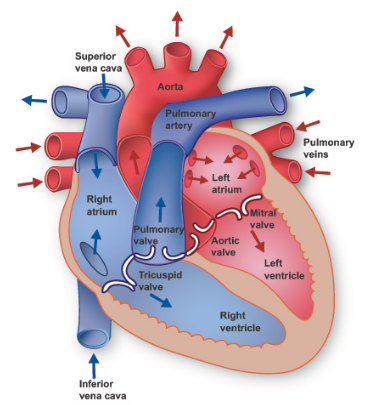 Animals including humans – Year 6The human circulatory systemThe heart pumps blood in the blood vessels to the lungs where oxygen goes into the blood and carbon dioxide is removed.The blood goes back to the heart.It is then pumped around the body so that water, nutrients and oxygen are transported in the blood to the muscles and all the other parts of the body where they are needed. As all these are used, they produce carbon dioxide and other waste products.Carbon dioxide is carried by the blood in blood vessels back to the heart.The cycle starts again as the carbon dioxide is then transported back to the lungs to be removed from the body.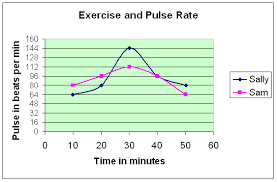 Healthy bodiesDiet, exercise, drugs and other lifestyle choices have an impact on how our bodies function. This can affect how well our heart and lungs work and how fit and well we feel.Some choices such as smoking, drinking alcohol and obesity can be harmful to our health: Key vocabulary Key vocabularypulseEach time the heart beats it can be felt as a pulse in the arteries. Typically, in the wrist and neck.blood vesselsThe narrow tubes which our blood flows through including the arteries, veins and capillaries.lungsTwo organs situated in the ribcage that fill with air when you breathe in. They remove carbon dioxide from blood and add oxygen.circulatory systemThis circulates blood through the body. It consists of the heart, blood and blood vessels.oxygena chemical element found in the air as a colourless odourless tasteless gas that is necessary for lifecarbon dioxidea chemical compound found in air. Produced by humans when breathing out and absorbed by plants.Significant scientistSignificant scientistWilliam Harvey(1578-1657)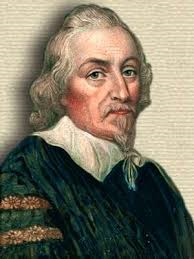 William Harvey was an English physician and the first person to correctly describe blood’s circulation in the body. He showed that arteries and veins form a complete circuit.